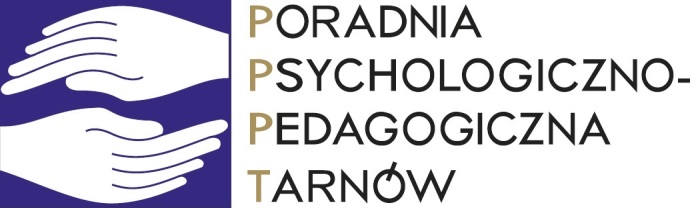 Poradnia Psychologiczno-Pedagogiczna Tarnowieul. Brodzińskiego 1433-100 TarnówTWOJE DOBRO W DOBRYCH RĘKACH!tel./fax (14) 655 99 95e-mail: sekretppp@umt.tarnow.plZapewniamy pomoc dzieciom, młodzieży, rodzicom i nauczycielom z terenu miasta TarnowaKorzystanie z usług Poradni nie wymaga skierowania, jest dobrowolne i BEZPŁATNE!Pracujemy od poniedziałku do piątku od 8.00 do 18.00Sekretariat czynny w ciągu roku szkolnego:
poniedziałek		07.30 - 18.00
wtorek - piątek 	07.30 - 16.30Sekretariat czynny w okresie wakacji:
poniedziałek - piątek 	  08.00 - 16.00Zachęcamy do zapoznania się z naszą ofertą poniżej:DIAGNOZA:psychologiczna pedagogiczna logopedyczna badanie predyspozycji zawodowych badania przesiewowe dzieci 6-letnich: logopedyczne i psychologiczne DZIAŁALNOŚĆ ZESPOŁU ORZEKAJĄCEGOwydawanie opinii o potrzebie wczesnego wspomagania rozwoju dziecka wydawanie orzeczeń:o potrzebie kształcenia specjalnego dla dzieci i młodzieży:- niesłyszących i słabosłyszących,- niewidomych i słabowidzących,- z niepełnosprawnością ruchową, w tym z afazją,- z niepełnosprawnością intelektualną w stopniu lekkim, umiarkowanym, znacznym - z autyzmem, w tym z zespołem Aspergera - z niepełnosprawnością sprzężoną - niedostosowanych społecznie oraz zagrożonych niedostosowaniem społecznym o potrzebie indywidualnego nauczania oraz indywidualnego obowiązkowego rocznego przygotowania przedszkolnego o potrzebie zajęć rewalidacyjno-wychowawczych TERAPIA terapia EEG-Biofeedback terapia psychologiczna psychoterapia dzieci i młodzieży terapia logopedyczna terapia pedagogiczna terapia psychologiczna da uczniów z zaburzeniami ze spektrum autyzmu INNE FORMY POMOCYtrening umiejętności społecznych warsztaty efektywnego uczenia się warsztaty radzenia sobie ze stresem warsztaty skutecznej komunikacji interpersonalnej zajęcia socjoterapeutyczne wczesne wspomaganie rozwoju dziecka DORADZTWO ZAWODOWEbadanie predyspozycji zawodowych warsztaty dla uczniów dotyczące wyboru kierunku kształcenia i zawodukonsultacje indywidualne dla uczniów i rodzicówgrupa wsparcia dla rodziców i nauczycieli oraz doradców zawodowych zatrudnionych 
w szkole
PROPOZYCJE DLA NAUCZYCIELI konsultacje indywidualne warsztaty szkoleniowe grupy wsparcia interwencja w sytuacjach problemowych szkoła dla wychowawców zajęcia grupowe: praca z dzieckiem z zaburzeniami ze spektrum autyzmu, z mutyzmem wybiórczym PROPOZYCJE DLA RODZICÓWkonsultacje psychoedukacyjne pedagogizacja rodziców/szkoła dla rodziców grupa wsparcia dla rodziców dzieci z zaburzeniami ze spektrum autyzmu grupa wsparcia dla rodziców (pomoc w wyborze zawodu, wspieranie oddziaływań wychowawczych). Druki potrzebnych wniosków i zaświadczeń oraz szczegółowe informacje znajdą Państwo na naszej stronie www.ppptarnow.is.net.plZapraszamy !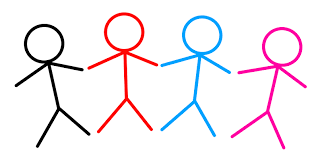 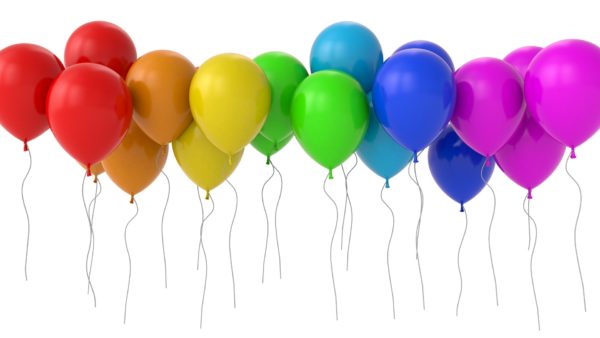 